ПЕЛЛЕТНЫЙ КОТЕЛ ROTEKS МОЩНОСТЬЮ 500 КВТХарактеристики твердотопливного котла Roteks-500 тел. 8(3462) 962-656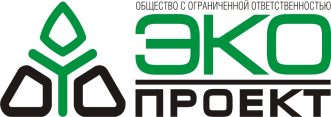                       ТЮМЕНЬ  тел. 8 (3462) 984-674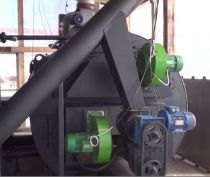 "Roteks-500" в комплектации "ЭКОНОМ"Работает на гранулированном твердом топливе - гранулах из древесины или других горючих материалов. Соответствует требованиям ГОСТ 20548-87 и ГОСТ 30735-2001. Автоматизирован.Цена: 1 200 000,00 руб.Добавить в корзинуХарактеристикаЗначениеТемпературный режим работы70-90 CºКПД котла (зависит от чистоты котла)80-90 %Рабочее давление системы3,0 БарПодключение к системе отопления80 ДуРазмер дымохода котла400 ммПлощадь конвективной части3,9 м2Масса котла (нетто)6900 кгЗаправочная емкость котла1100 лМасса бункера (нетто)135 кгЕмкость бункера для гранул2000 лСредний расход гранул в номинальном режиме50 кг/чМаксимальный расход гранул при максимальной нагрузке111,1 кг/чЭлектроподключение220/380 ВЭнергопотребление155 ВтЭнергопотребление кратковременно при наличии ТЭНа2000 ВтОбщие габариты включая бункер3200х2500х4500мм